Заявка на проведение индивидуальных консультаций с выпускникамиНазвание учреждения ГОУ ЯО «Петровская школа-интернат»Ответственный за профориентационную работу в учреждении (Ф.И.О., должность, телефон, эл. почта) Антонова Галина Васильевна, педагог-психолог, 8-962-204-76-24, antonovagalya@yandex.ru1. Какие профориентационные мероприятия были проведены с данной группой воспитанников (перечислите):1. Цикл занятий по теме «Я в мире профессий».2. Индивидуальное консультирование на базе школы с использованием методики «Професьянс».3. Индивидуальное консультирование специалистами ГУ ЯО «Центр профессиональной консультации и психологической поддержки «Ресурс».4. Организация участия воспитанников в областном профориентационном мероприятии «Дни ПО» на базе ГПОАУ ЯО Ростовский колледж отраслевых технологий.5. Посещение регионального этапа соревнований профессионального мастерства Wordskills Russia, г. Ярославль.6. Подготовка папки с профессиограммами по запросу воспитанников. Ознакомление с содержанием информационных материалов по содержанию профессий.7. Диагностика. Отдельные методики из блоков «Профи-1 и «Профи-2» с компьютерной обработкой.	8. Диагностика по линии военкомата с целью выявления склонности к военным профессиям. ДДО, «Карта интересов», «Опросник Петрова».9. Участие  в профориентационных проектах волонтёров. «Школа парикмахерского искусства», спортивно-технический лагерь «Автостарт», проекты по приготовлению блюд и сервировке стола в ресторане и другие:- Поездка в Москву,  ТЦ «Золотой Вавилон». Самостоятельный выбор и покупка вещей. Знакомство с профессией «продавец-консультант».	- Поездка в Москву. Милютинский сад-парк. Экологическая игра по станциям. Посадка кустов сирени. Знакомство с профессиями эколога, садовода.	- Поездка в Москву. 	Профориентационная развлекательная  программа. Мастер-класс от поваров компании «Нестле»	- Поездка в Москву.	Посещение ТЦ .  Самостоятельный выбор одежды. Цель: «Приучать детей самостоятельно отбирать качественные вещи и покупать их»	- Поездка в Москву.	Профориентационная программа «А ну-ка, парни!».  Цель: «Расширить представления о сферах профессиональной деятельности, формирование осознанного выбора профессии».	- Поездка в Москву.	Профориентационная программа «А ну-ка, девушки!» (3 дня)  Цель: «Расширить представления о сферах профессиональной деятельности, формирование осознанного выбора профессии».	  Самостоятельное ориентирование по метро и улицам Москвы, мастер-класс по танцам, мастер-класс по макияжу, мастер-класс по причёскам, мастер-класс по узелковому батику.	- Поездка в Москву.	Программа «Я выбираю профессию!», (6 дней). Знакомство с работой 10 компаний. Тренинг обучения поведению на рынке труда. Мастер-класс по художественному скручиванию салфеток.  Мастер-класс в магазине «UNIQLO»  по складыванию одежды, необходимого умения в работе  продавца-консультанта, получение  подарочных сертификатов на 3000 рублей каждый и возможности приобретения вещей для себя. В магазине «АШАН» пробовали свои силы в роли кассира, участвовали в мастер-классе по лепке круассанов с сыром и шоколадом.   Посетили компанию  DHL и участвовали в игре для начинающих сотрудников компании, которая занимается доставкой медицинской техники и препаратов. Ребята учились рассчитывать грузоперевозки. - Поездка в Москву. 	Пасхальный базар в «Нестле». Продажа изделий. Цель: «Формирование умения рекламировать и  продавать вещи, изготовленные своими руками».- Москва.  Картинг клуб Серебряный дождь – Сокольники». Профориентационная развлекательная программа. Участие в гонках по специально оборудованной трассе и в соответствии с правилами.10. Участие воспитанников в проекте дистанционного обучения преподавателями московских учебных заведений.2. Особенности профориентационной работы с воспитанниками в Вашем учреждении (какие аспекты необходимо учитывать консультантам при проведении профориентационной работы):1. Длительный период, необходимый воспитанникам для выбора профессии.2. Частая смена профессиональных планов.3. В какие образовательные организации, как правило, направляются Ваши выпускники:Особенностями трудоустройства выпускников 2016 года являются следующие:- все 6 выпускников школы подали заявления в профессиональные учебные заведения г. Ростова и г. Ярославля, в основном, с учётом рекомендаций школы;- 4 выпускника поступили в ГПОУ ЯО Ростовский педагогический колледж на обучение по профессиям «Программист» и «Педагог дошкольного образования»;- 1 выпускник поступил на обучение по профессии «Автомеханик» в ГОУ НПО Ярославский политехнический колледж №24;- 1 выпускник поступил на обучение по профессии «Мастер столярно-плотничных и паркетных работ» в ГПОАУ ЯО Ростовский колледж отраслевых технологий.- решён вопрос о проживании и обучении двух несовершеннолетнего выпускников до достижения им возраста 18 лет в ГОУ ЯО детский дом «Центр Духовного Возрождения» п. Семибратово.4. Требуется ли Вам заключения на воспитанников по результатам индивидуальных консультаций:да	нет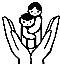 ГОУ ЯО «Петровская школа-интернат» е-mail: Petrovskinternat@mail.ruАдрес сайта: http:// petrovskinternat.edu.yar.ru/Адрес: пл. Советская, д.3, р.п. Петровское, Ростовский муниципальный район, Ярославская обл., 152130Телефон (факс) – (8-48536) 4-03-30, бухгалтерия: 4-21-44Департамент финансов ЯО (ГОУ ЯО Петровская школа-интернат, л/с 903052086)БИК: 047888001 ИНН: 7609016673КПП: 760901001Счет: № 40601810378883000001Банк: Отделение Ярославль г. Ярославльот  11.10. 2016 г.ГОУ ЯО «Петровская школа-интернат» е-mail: Petrovskinternat@mail.ruАдрес сайта: http:// petrovskinternat.edu.yar.ru/Адрес: пл. Советская, д.3, р.п. Петровское, Ростовский муниципальный район, Ярославская обл., 152130Телефон (факс) – (8-48536) 4-03-30, бухгалтерия: 4-21-44Департамент финансов ЯО (ГОУ ЯО Петровская школа-интернат, л/с 903052086)БИК: 047888001 ИНН: 7609016673КПП: 760901001Счет: № 40601810378883000001Банк: Отделение Ярославль г. Ярославльот  11.10. 2016 г.ГУ ЯО «Центр профессиональной консультации и психологической поддержки «Ресурс» Общее количество выпускников (из них детей-сирот)Количество выпускников направляемых на консультацию (из них детей-сирот)База проведения консультацийДата проведения консультации7 человек (1 человек)7 человек (1 человек)ГУ ЯО «Центр профессиональной консультации и психологической поддержки «Ресурс»Февраль 2015 года